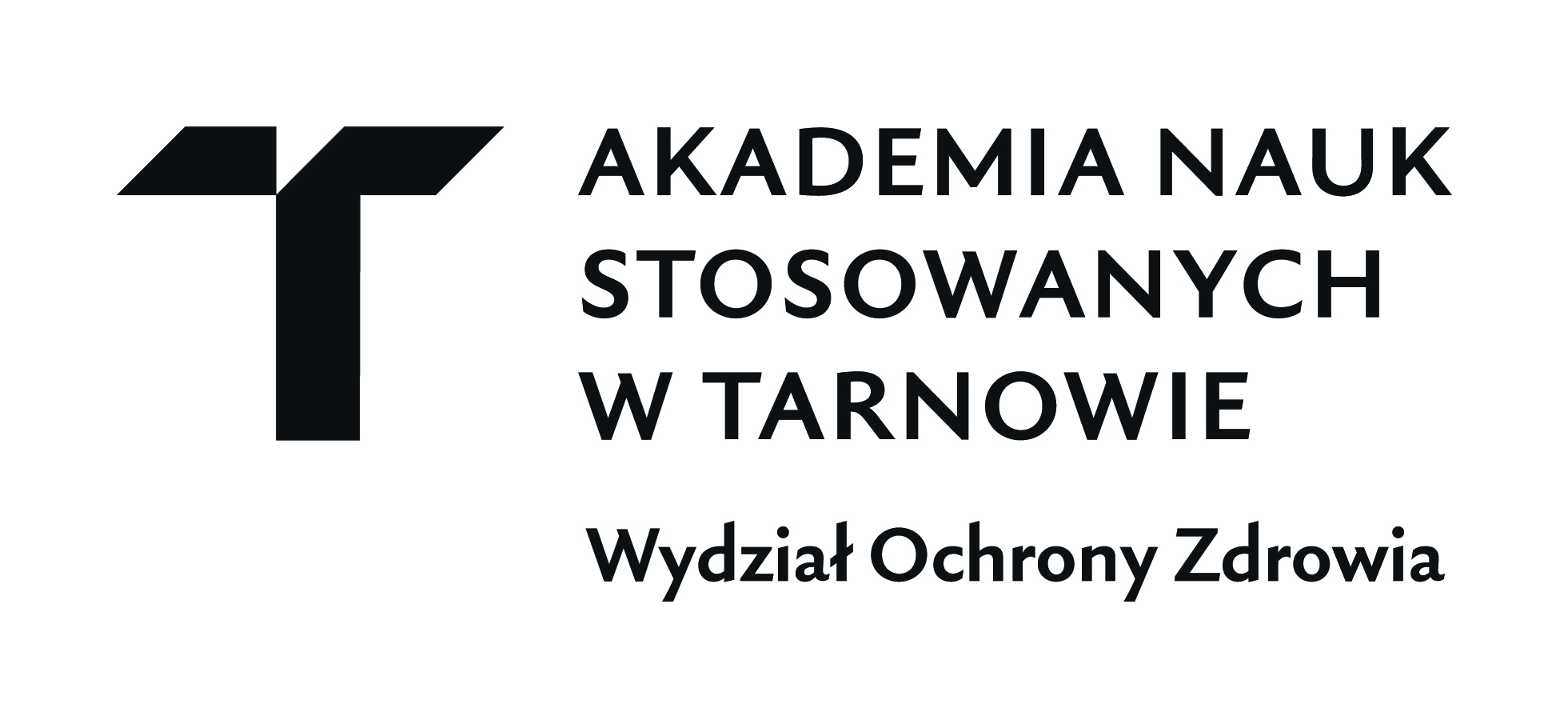 ul. Mickiewicza 8, 33-100 Tarnów, tel.: 14 63 10 771, fax: 14 63 16 600KATEDRA FIZJOTERAPII Karta praktyki studenckiej - indywidualnej 	             Fizjoterapia - studia magisterskieSTUDENT: 1. Imię i nazwisko studenta.......................................................................................................... 2. Rok studiów: ………………….. Nr indeksu………………..Rodzaj praktyki: ( odpowiednie zaznacz X ):   □   Praktyka: asystencka - wdrożenie do placówek ochrony zdrowia (wakacyjna  po 2 semestrze)    □   Praktyka: pracownia kinezyterapii (wakacyjna po 4 sem.)    □     Praktyka: pracownia fizykoterapii (wakacyjna po 4 sem.)     □  Praktyka: fizjoterapia kliniczna (wakacyjna po 6 semestrze)    □  Praktyka: fizjoterapia ambulatoryjna (w trakcie 8 semestru)    □  Praktyka: fizjoterapia kliniczna (w trakcie 8 semestru)    □  Praktyka: Ciągła praktyka fizjoterapeutyczna  (do wyboru)3. Planowany termin praktyki:…………………………………………………………………………………. 4. Telefon do ewentualnego kontaktu: .........................................................................………………....                                                  Data...................................... Podpis studenta...................................... PLACÓWKA: 1. Nazwa i adres placówki w której będzie realizowana praktyka …...............................................................................................................................……………………...…………….................................................................................................................................................
…………….................................................................................................................................................
2. Dyrektor w/w placówki (imię, nazwisko ,tytuł) .................................................................……………. 
3. Opiekun praktyki * (imię, nazwisko, tytuł) ........................................................................……………. 4. Termin realizacji praktyki ... …...........................................................................................…………..
5. Potwierdzenie zgody opiekuna praktyki ........................................................................…………..... 
6. Zgoda dyrekcji placówki na realizację w/w praktyki …............................................................................................................................................................
*Opiekunem praktyki może być magister lub lekarz  specjalista rehabilitacji zatrudniony w placówce
7. Charakterystyka placówki ( wypełnia opiekun praktyki z ramienia placówki, w której realizowana jest praktyka) : Odpowiednie   zaznacz X                                                                                        ……………………………………………………………...                                                                                                                      potwierdzenie   przedstawiciela placówki                   L.P Zabiegi realizowane z zakresu kinezyterapiiZabiegi realizowane z zakresu kinezyterapii1. Ćwiczenia bierne, czynno - bierne, wspomagane, pionizacja – prowadzone indywidualnie przez fizjoterapeutę 2. Ćwiczenia różne: czynne w odciążeniu, czynne w odciążeniu z oporem, czynne wolne, czynne z oporem, izometryczne 3. Nauka czynności lokomocyjnych 4. Zabiegi z użyciem wyciągów5. Metody reedukacji nerwowo – mięśniowej L.P Zabiegi realizowane z zakresu fizykoterapiiZabiegi realizowane z zakresu fizykoterapii1. Elektroterapia2. Światłolecznictwo 3. Zmienne pole elektromagnetyczne i magnetyczne 4. Ultradźwięki 5. Laseroterapia6.Hydroterapia 7.Kriostymulacja 8.Impulsowe pole elektromagnetyczne wysokiej częstotliwości9.Komora kriogeniczna niskotemperaturowa